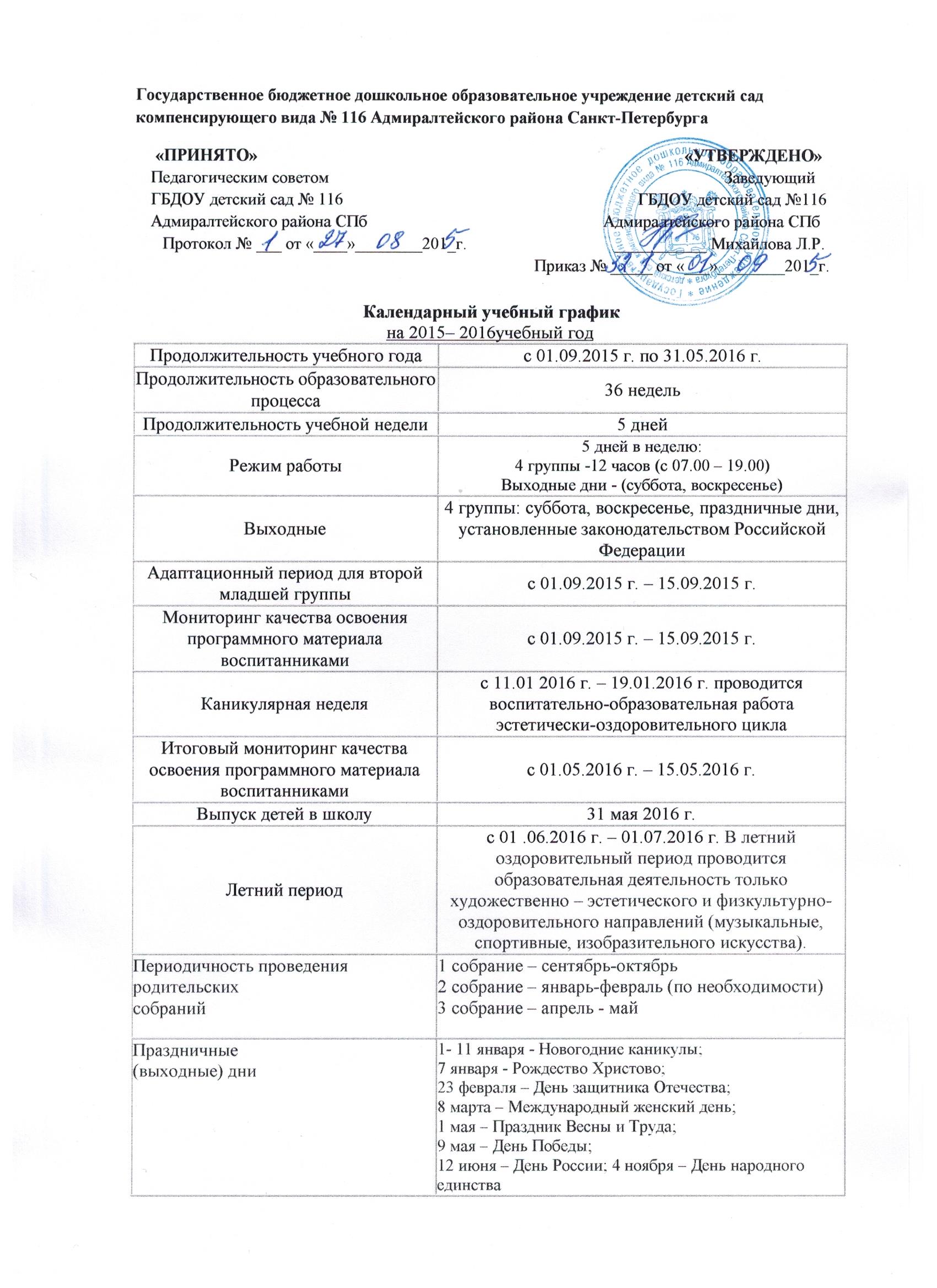 Регламентирование образовательного процессаГодовой календарный учебный график разработан в соответствии с Законом Российской Федерации «Об образовании» от 29.12.2012г. № 273-ФЗ, с учетом Основной образовательной программы дошкольного образования, адаптированной для  обучающихся с ограниченными возможностями здоровья (слабовидящие, с амблиопией и косоглазием), присмотр и уход за детьми; приказом Министерства образования и науки Российской Федерации № 1115 от 17.10.2013г.«ФГОС дошкольного образования»,  санитарно-эпидемиологическими правилами и нормативами СанПиН 2.4.1.3049-13 «Санитарно-эпидемиологические требования к устройству, содержанию и организации режима работы   дошкольных  образовательных организаций», утвержденными постановлением Главного государственного санитарного врача Российской Федерации от 15.05.2013 № 26. Утвержден Приказом ГБДОУ № 116 детского сада Адмиралтейского района СПб № ___ «Об утверждении локальных актов и организации Образовательного процесса в 2015-2016г.»Особенности регламентации приоритетных направлений:   В своем развитии учреждение ориентируется на следующие приоритетные ценности:  - охрана жизни, укрепление физического и психологического развития детей;- обучение, воспитание и развитие  каждого воспитанника с учетом его индивидуальных (возрастных, физиологических, психологических, интеллектуальных и др.) особенностей, образовательных потребностей и возможностей путем создания в ДОУ максимально благоприятных условий для умственного, нравственного, эмоционального и физического развития каждого ребенка с нарушением зрения.- воспитание у детей гражданственности, уважения к правам и свободам человека.  - формирование самосознания дошкольников;- взаимодействие с семьями детей для обеспечения полноценного развития личности ребенка;  - преемственность обучения;  - психологический комфорт для всех участников образовательного процесса;  - доверие и уважение друг к другу воспитанников, педагогов, родителей.Достижение поставленных целей лежит в основе определения основных направлений и мероприятий по реализации ООП ДО, сориентированной на личность ребенка с ОВЗ  и создание в детском саду условий для развития его способностей, на достижение детьми равностартовых возможностей в дальнейшем образовании, на свободное сотрудничество воспитанников, родителей и педагогов.в соответствии с возрастными периодами:-  вторая младшая  компенсирующей направленности в возрасте  с 3-4лет;- средняя группа компенсирующей направленности в возрасте с 4 до 5 лет;- старшая группа компенсирующей направленности в возрасте с 5 до 6 лет;- подготовительная группа  компенсирующей  направленности  с 6 до 7 лети в соответствии со следующими нормативно-правовыми документами:Федеральный закон  от 29.12.2012 № 273-ФЗ  «Об образовании в Российской Федерации»;«Порядок организации и осуществления образовательной деятельности по основным общеобразовательным программа – образовательным программа дошкольного образования» (приказ Министерства образования и науки РФ от 30 августа 2013 года №1014 г. Москва);Санитарно-эпидемиологические правила и нормативы СанПиН 2.4.1.3049-13 «Санитарно-эпидемиологические требования к устройству, содержанию и организации режима работы   дошкольных  образовательных организаций», утвержденные постановлением Главного государственного санитарного врача Российской Федерации от 15.05.2013 № 26.Федеральный государственный образовательный стандарт дошкольного образования (Утвержден приказом Министерства образования и науки Российской Федерации от 17 октября 2013 г. N 1155);Письмо Министерства образования Российской Федерации от 14.03.2000 № 65/23 – 16 «О гигиенических требованиях к максимальной нагрузке на детей дошкольного возраста в организованных формах обучения»;Письмом Министерства образования и науки Российской Федерации от 31.05.2007 № 03-1213 « О методических рекомендациях по отнесению дошкольных образовательных учреждений к определенному виду»;Положение о лицензировании образовательной деятельности, утвержденным постановлением Правительства Российской Федерации от 31.03.2009 № 277Количество НОД для каждой возрастной группы рассчитывается на день, неделю, месяц и учебный год. При этом учитываются возрастные особенности дошкольников, требования СанПиН и основной образовательной программы.Продолжительность НОД в зависимости от возраста дошкольников составляет:Модель построения воспитательно-образовательной работы по освоению направлений ООП ДОВозрастная группа 3-4 года3-4 года3-4 года4-5 лет4-5 лет4-5 лет5-6 лет5-6 лет5-6 лет6-7 лет6-7 лет6-7 летНОД в нед.в мес.в годв нед.в мес.в годв нед.в мес.в годв нед.в мес.в годПознавательное развитиеПознавательное развитиеПознавательное развитиеПознавательное развитиеПознавательное развитиеПознавательное развитиеПознавательное развитиеПознавательное развитиеПознавательное развитиеПознавательное развитиеПознавательное развитиеПознавательное развитиеПознавательное развитиеФормирование элементарных математических представлений1436143628722872Формирование целостной картины мира1436143614362872Речевое развитиеРечевое развитиеРечевое развитиеРечевое развитиеРечевое развитиеРечевое развитиеРечевое развитиеРечевое развитиеРечевое развитиеРечевое развитиеРечевое развитиеРечевое развитиеРечевое развитиеФормирование культуры речи -- - - --14361436Развитие речи1436143614361436ЧХЛежедневноежедневноежедневноежедневноежедневноежедневноежедневноежедневноежедневноежедневноежедневноежедневноХудожественно-эстетическое развитиеХудожественно-эстетическое развитиеХудожественно-эстетическое развитиеХудожественно-эстетическое развитиеХудожественно-эстетическое развитиеХудожественно-эстетическое развитиеХудожественно-эстетическое развитиеХудожественно-эстетическое развитиеХудожественно-эстетическое развитиеХудожественно-эстетическое развитиеХудожественно-эстетическое развитиеХудожественно-эстетическое развитиеХудожественно-эстетическое развитиеЛепка0,52180,52180,52180,5218Рисование1436143628722872Аппликация0,52180,52180,52180,5218Ручной труд-2180,52180,52180,5218Конструирование-2180,52180,52180,5218Музыка2872287228722872Физическое развитие312108312108312108312108Социально-коммуникативное развитие Содержание ОО реализуется ежедневно в совместной деятельности, в играх на подгрупповых занятиях педагога-психолога. Содержание ОО реализуется ежедневно в совместной деятельности, в играх на подгрупповых занятиях педагога-психолога. Содержание ОО реализуется ежедневно в совместной деятельности, в играх на подгрупповых занятиях педагога-психолога. Содержание ОО реализуется ежедневно в совместной деятельности, в играх на подгрупповых занятиях педагога-психолога. Содержание ОО реализуется ежедневно в совместной деятельности, в играх на подгрупповых занятиях педагога-психолога. Содержание ОО реализуется ежедневно в совместной деятельности, в играх на подгрупповых занятиях педагога-психолога. Содержание ОО реализуется ежедневно в совместной деятельности, в играх на подгрупповых занятиях педагога-психолога. Содержание ОО реализуется ежедневно в совместной деятельности, в играх на подгрупповых занятиях педагога-психолога. Содержание ОО реализуется ежедневно в совместной деятельности, в играх на подгрупповых занятиях педагога-психолога. Содержание ОО реализуется ежедневно в совместной деятельности, в играх на подгрупповых занятиях педагога-психолога. Содержание ОО реализуется ежедневно в совместной деятельности, в играх на подгрупповых занятиях педагога-психолога. Содержание ОО реализуется ежедневно в совместной деятельности, в играх на подгрупповых занятиях педагога-психолога.Общее количество10111415Специальные занятияСпециальные занятияСпециальные занятияСпециальные занятияСпециальные занятияСпециальные занятияСпециальные занятияСпециальные занятияСпециальные занятияСпециальные занятияСпециальные занятияСпециальные занятияСпециальные занятияФПОСЭ4433РПВ111-ФСОП2333РВСИ-222РВГП-123РНО и СОП1-2222РЗМК--44II младшая группа( 3 – 4 года)Средняя группа( 4 -5 лет)Старшая группа( 5 – 6 лет)Подготовительная к школе группа  ( 6 – 7 лет)не более 15 минутне более 20 минутне более 25 минутне более 30 минутМесяцТемы, основные события, праздникиСодержание по темам, по направлениям Варианты мероприятий, тематических проектовЛексические, компенсирующие темы и аспекты работыУчастники (группы, педагоги, специалисты)неделиIX«День знаний», «Моя Малая Родина», «День воспитателя», «День Российского флага»«Мой любимый воспитатель», «Здравствуй детский сад», «О здоровом питании детям», «Дары осени».«День открытых дверей», беседа – «Вспомним лето», игра конкурс «Хлеб всему голова», «Дорога безопасности»Обследование, мониторинг на начало года, «Фрукты-овощи-ягоды», «Сад-огород», «Продукты питания»Все группы, специалисты, воспитатели1-21234X«День пожилых людей», «Всемирный день животных», «Золотая осень»«Я и моя семья» - Конкурс фотоальбомов, «Россия – страна лесов» «Осень дарит удивления»Коллаж «Герб моей семьи», выставка-поделки из природного материала, маршрутная игра «Осень примет восемь», «Осень над городом плывет»-досуг, ролевая игра «Ребенок дома»«Деревья-лес», «Осень, грибы», «Листва»,Итоговый мониторинг развития на начало года.Все группы, специалисты, воспитателиСпециалисты МПК          123-44XI«День народного единства», «День толерантности»,  «Всемирный день ребенка», «день матери» «Мир - в котором я живу», «Я в мире человек», «Вот мой дом», «Моя мама».«Праздник осени», «На свете нужно жить дружно» - беседа, конкурс-игры народов, эмоциональный портрет «Вот какой я», досуг «Какие бывают мамы».«Домашние животные –птицы»«Какие мы разные», «Одомашненные животные», «Экзотические  животные»Все группы, воспитатели.Старшая, подготовительная группы11-233-4XII«Новый год»«Зимушка- зима», «Зимняя сказка», Праздник «Новый год»Игры «Зимние забавы», выставки рисунков, поделок к новому году, игра –ситуация «Где можно и где нельзя играть»«Дикие животные», «Зима в лесу» Все группы, воспитатели.Старшая, подготовительная1-43-4I«Рождество Христово», «День полного освобождения Ленинграда»,       «Рождественские встречи», «Мой Город»   Каникулярная неделя«Ребенок в семье» правовое воспитание,«День снятия блокады» Тематический вечер   «Мебель-посуда»,«Бытовые предметы»,Промежуточныймони-торинг развитияВсе группы,воспитателиСтарш. Подготовит.Специалисты МПК1-2       3-4         4II«День защитника Отечества», «Масленнница»-празд-ник«Все работы хороши»«Жить-Родине служить», «Безопастность-ПДД»,«Народные традициии«Ребенок и сверстники«23 февраля»-спортив-ный досуг,«Осторожно-дорога»«Посетили-музей…»«Транспорт»«Мой папа…»«Профессии людей»Все группы, воспитатели.Старшая, подготовительная1-4       3-4III«Международный женский день»,«Международный деньТеатра», «Международ-ный день детской книги»«8-марта»«Мир искусства» «Праздник для мам»,Выставка плакатов«Ребенок и взрослые»«Книга своими рукамиПосещение библиоте-ки»«Одежда»,«ГоловныеУборы», «Обувь»«Начало весны»Все группы, воспитатели.Старшая, подготовительная1-4234IV«День птиц»«Всемирный день здо-ровья», «День космонавтики»,«Пасха», «День Земли»«Неделя здоровья»«Авиация и космос»«Экологическая неделя»КВН-«В мире птиц»Спортивный досуг«Космическая фанта-зия»-выставка«Пасху святели,…красели»Конкурс-проект«Экологические ступеньки», «Ре-бенок и окружающий мир»«Перелетные птицы»«Весна= красна»              «Рыбы-Водоемы»Все группы, воспитатели.Все группы, воспитатели.1-423-44V«День Победы», «Международный день Семьи», «День города»«Мы – помним», встреча ветеранов«Моя семья…»«Салют над городом»Акция «Посади растениеПраздник-9 мая«Семья-7 я» викторина«Выпускной праздник»Детский рисунок«Цветы, насекомые»Наш город-викторинаИтоговое обследование развития детейВсе группы, воспитатели.Старшая, подготовительнаяСпециалисты МПК1-4         3       3-4